Fanfare Concordia 1961.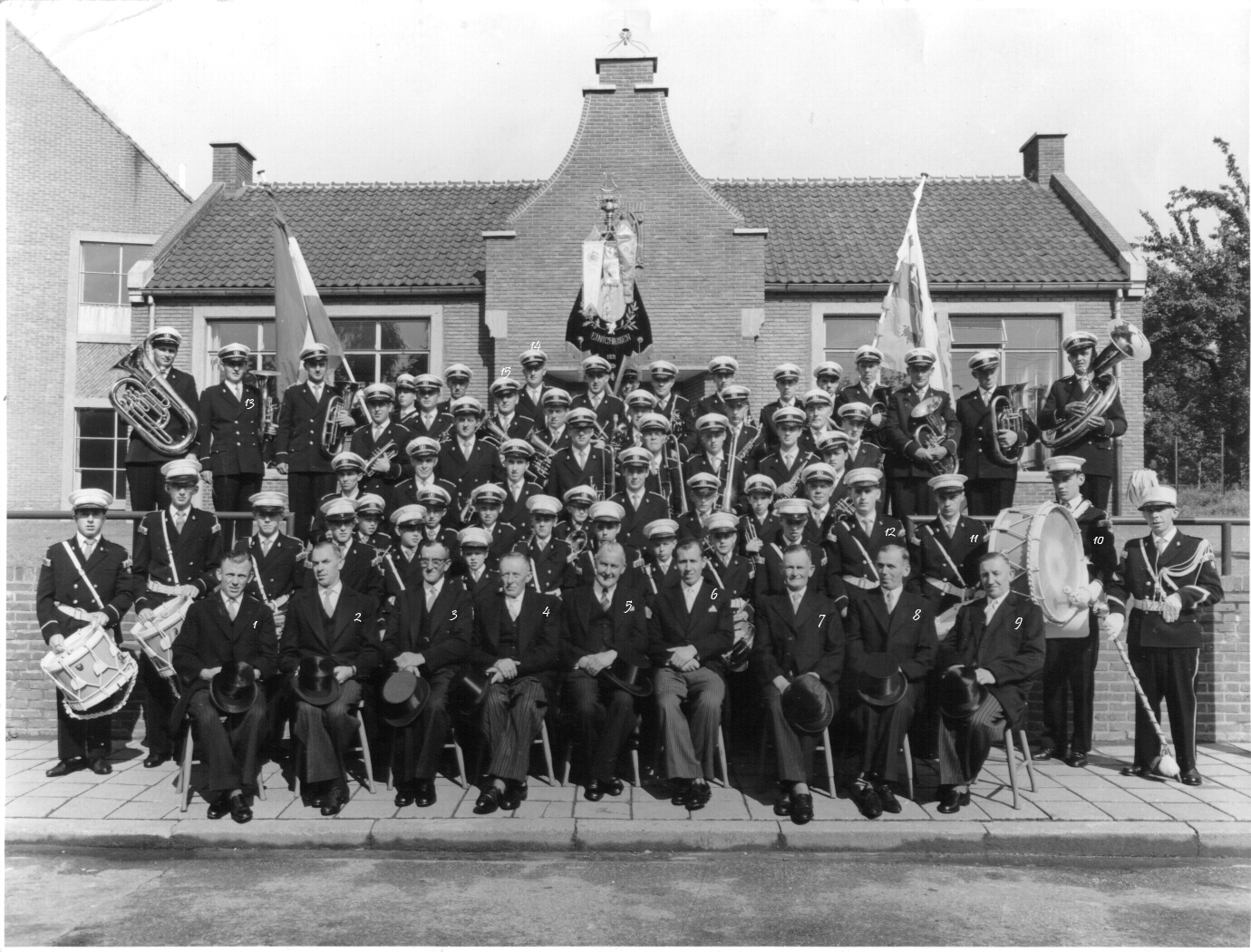 Zef Stevens, links naast hem Lei Heutmekers en Hub SpronkenZef StormsChris Ritzen??  Alberts??Sjaak Mattheij (voorzitter)Scheffer?? (Dirigent)Sjeng SchlösselsCla HöngensChris Broekhoeven…Höngens, recht naast hem ..SmitsKarel NotermansDrei SchlösselsXaveer SchlösselsHarie SchlösselsLouis Storms